УПРАЖНЕНИЯ С МАССАЖНЫМИ МЯЧИКАМИ.Игры с мячом — это высокоэффективный, универсальный, доступный, абсолютно безопасный метод самооздоровления, путём воздействия на активные точки расположенные на кистях рук, использование которых способствуют повышению физической и умственной работоспособности детей, оказывающее влияние на речевое развитие детей. Игры с мячом универсальны и их многообразие и разнообразие и наполнение содержанием зависит от фантазии взрослого и желания работать с детьми весело и интересно.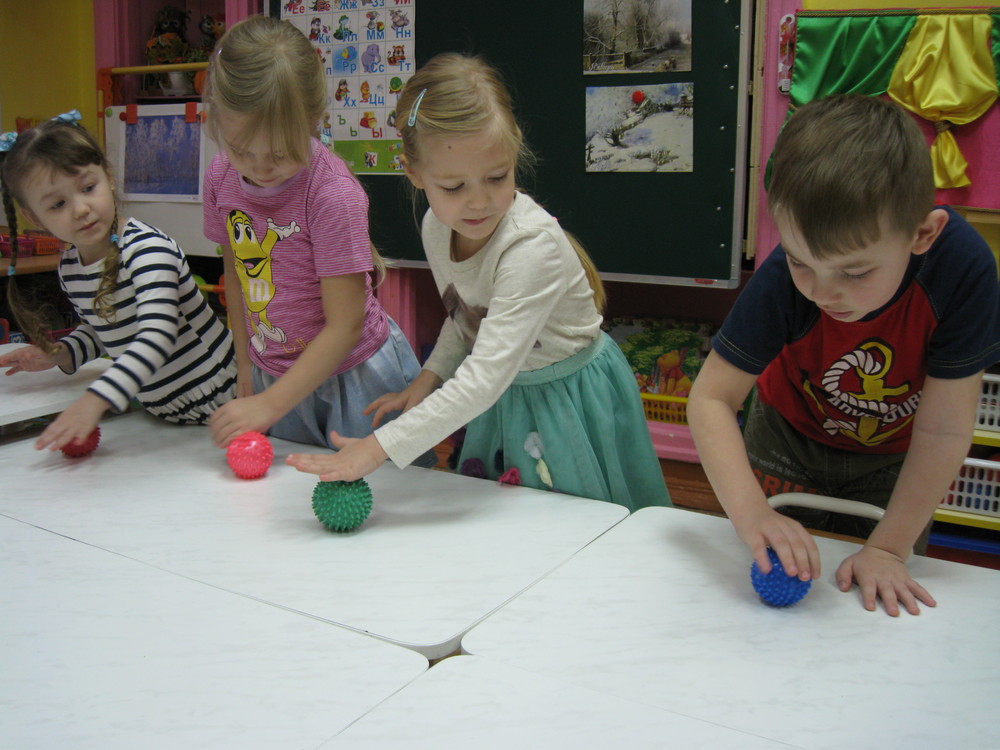 Цель: скорректировать речевые нарушения с помощью использования массажного мяча. Задачи: − сохранять и укреплять физическое и психическое здоровье дошкольников; − развивать сложные координированные движения руки. Мяч может быть прекрасным коррекционным инструментом. Он отвлекает от дефекта, побуждает к общению. − Развивает моторику, помогает ориентированию в пространстве; − Регулирует силу и точность движений; − Развивает и нормализует эмоционально-волевую сферу (особенно важно для гиперактивных детей); − Активизирует непроизвольное внимание;− Развивает глазомер, силу, ловкость, быстроту реакции; − Развивает мышечную силу. Использование пальчиковых игр и упражнений помогают детям: − Сделать рывок в развитии речи — улучшить произношение и обогатить лексику; − Подготовить руку к письму; − Скорректировать внимание, способствует развитию терпения, умение сдерживать себя; − Стимулирует личность, выявляет творческие способности. 